Руководство пользователя. Интеграция с РЭМД. СЭМД "Медицинская справка (врачебное профессионально-консультативное заключение"Версия от 24.01.2024 г.На 30 листахТермины и сокращенияТермины и сокращенияВведениеНастоящий документ представляет собой руководство пользователя компонента "Интеграция с РЭМД. СЭМД "Медицинская справка (врачебное профессионально-консультативное заключение"" (далее – Компонент).Структурированный электронный медицинский документ (СЭМД) "Медицинская справка (врачебное профессионально-консультативное заключение)" (далее "Справка по форме 086/у") заполняется в отношении абитуриентов, поступающих в образовательные организации высшего профессионального образования, образовательные организации среднего профессионального образования, несовершеннолетних 15-17 лет, поступающих на работу, медицинской организацией (иной организацией), оказывающей медицинскую помощь в амбулаторных условиях.Информация о СЭМД "Справка по форме 086/у" должна передаваться из медицинской информационной системы (МИС) в федеральный реестр электронных медицинских документов (РЭМД).Формирование СЭМД. Интеграция с РЭМД. СЭМД "Медицинская справка (врачебное профессионально-консультативное заключение"СЭМД "Медицинская справка (врачебное профессионально-консультативное заключение)" формируется на основании закрытой карты медосмотра с типом "086/у Медицинской справки (врачебное профессионально-консультативное заключение)".Для формирования СЭМД в карте медосмотра должен быть выполнен ряд действий:оказаны услуги врачей-специалистов (хирург, невролог, отоларинголог, офтальмолог и др.) с указанием в них медицинского заключения о состоянии здоровья пациента. Услуги оказываются либо в Дневнике врача, либо непосредственно в карте медосмотра на вкладке "Услуги медосмотра";оказаны услуги инструментальных исследований с указанием в них результата исследования. Услуги оказываются либо в Дневнике врача, либо непосредственно в карте медосмотра на вкладке "Услуги медосмотра";оказаны услуги лабораторных исследований с указанием в них результата исследования и единицы измерения, а также даты проведения исследования;оказана заключительная услуга врача-терапевта с указанием в ней медицинского заключения о состоянии здоровья пациента и заключения о профессиональной пригодности. Услуга оказывается на вкладке "Услуги медосмотра" карты медосмотра;выдана справка 086/у с присвоением ей номера. Выдача справки и её печать выполняется на вкладке "Печатные формы" карты медосмотра.Также для корректного формирования СЭМД в карте пациента должны быть заполнены следующие данные:ФИО, дата рождения, СНИЛС, адрес регистрации пациента;место работы/учебы, действующее на момент  закрытия карты медосмотра. При этом для места работы/учеты в обязательном порядке должно быть указано наименование организации, а у указанной организации в обязательном порядке должны быть заполнены ОГРН и полный адрес.СЭМД "Медицинская справка (врачебное профессионально-консультативное заключение)" может быть сформирован как в момент закрытия карты медосмотра, так и позднее в Архиве карт медосмотра.Формирование СЭМД при закрытии карты медосмотраЧтобы сформировать СЭМД "Медицинская справка (врачебное профессионально-консультативное заключение)", выполните следующие действия:выберите пункт главного меню "Учет" → "Медосмотры" → "Карты медосмотров". Откроется форма для работы с картами медосмотров;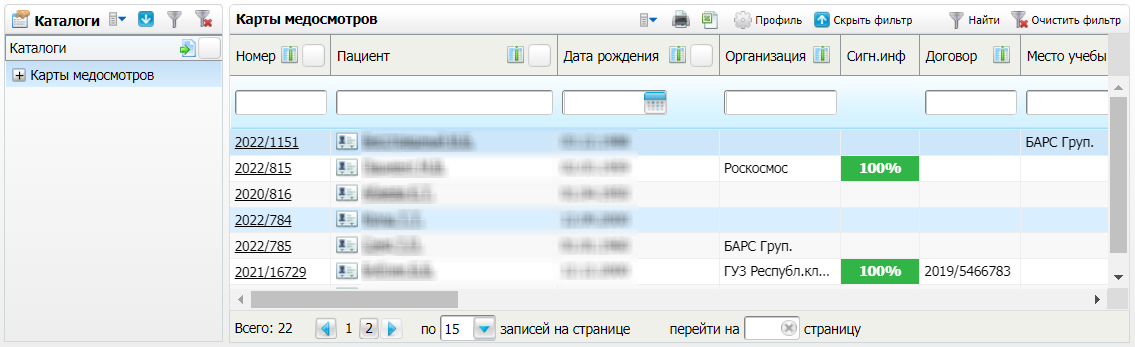 Рисунок 1 Список карт медосмотроввыберите в списке карту медосмотра с типом "086/у Медицинской справки (врачебное профессионально-консультативное заключение)" и нажмите на номер данной карты. Откроется окно выбранной карты медосмотра;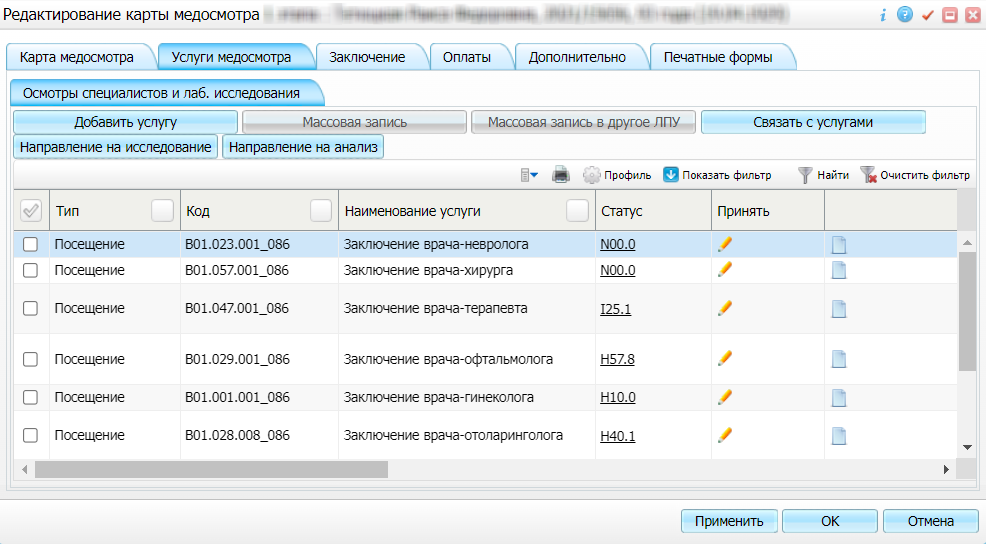 Рисунок 2 Окно карты медосмотраперейдите на вкладку "Услуги медосмотра" и проверьте, оказаны ли в карте медосмотра следующие услуги:оказаны услуги осмотра/консультации специалистов (хирург, невролог, отоларинголог, офтальмолог и др.) с указанием в них медицинского заключения о состоянии здоровья пациента;оказаны услуги инструментальных исследований с указанием в них результата исследования;оказаны услуги лабораторных исследований с указанием в них результата исследования;оказана заключительная услуга врача-терапевта с указанием в ней медицинского заключения о состоянии здоровья пациента и заключения о профессиональной пригодности;перейдите на вкладку "Печатные формы" и проверьте, выдана ли справка 086/у с присвоением ей номера;перейдите на вкладку "Заключение" и выполните закрытие карты медосмотра, заполнив следующие поля:"Причина закрытия" – укажите причину закрытия карты медосмотра;"по" – укажите дату закрытия карты медосмотра;"ФИО врача, закрывшего карту" – укажите ФИО врача, закрывающего карту медосмотра;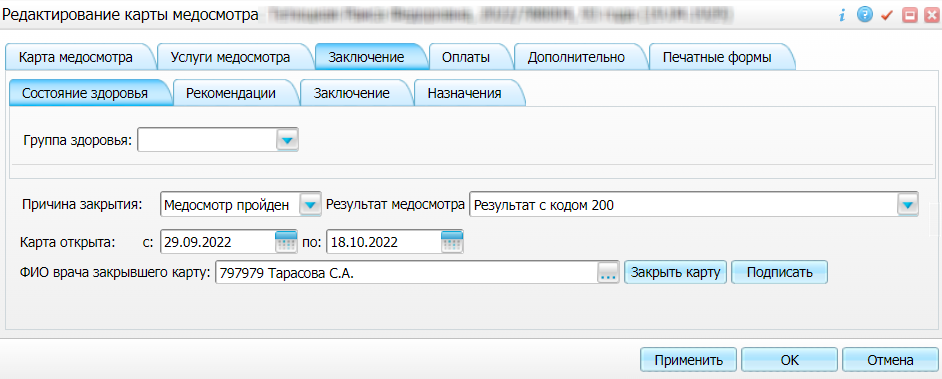 Рисунок 3 Закрытие карты медосмотранажмите на кнопку "Закрыть карту". Отобразится сообщение "Вы действительно хотите закрыть данную карту медосмотра?";подтвердите закрытие карты медосмотра, нажав на кнопку "ОК";нажмите на кнопку "Подписать". Откроется окно "Документы", предназначенное для работы с электронными медицинскими документами по выбранной карте медосмотра;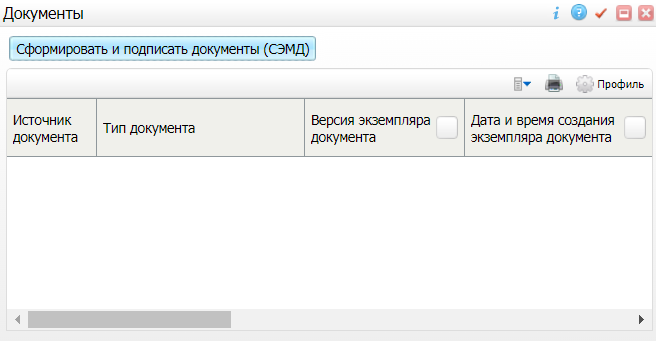 Рисунок 4 Окно для работы с электронными медицинскими документаминажмите на кнопку "Сформировать и подписать документы (СЭМД)". При нажатии на кнопку выполняется ряд проверок:проверяется, заполнены ли все необходимые для формирования СЭМД поля. Если какое-либо из требуемых для СЭМД полей не заполнено, то выдается соответствующее системное сообщение;проверяется, разрешено ли создание новой версии СЭМД, если уже существует сформированная ранее версия СЭМД. В зависимости от применяемых в Системе настроек возможны следующие варианты:если создание новой версии СЭМД запрещено, то выдается системное сообщение вида: "Формирование новой версии запрещено";если настроено предупреждение перед созданием новой версии СЭМД, то выдается системное предупреждение с возможностью выбора пользователем: создавать далее новую версию или нет;если создание новой версии СЭМД запрещено в случае, если предыдущая версия подписана не всеми участниками подписания, то выдается системное сообщение вида: "Предыдущая версия документа подписана не всеми участниками, формирование новой версии запрещено";если создание новой версии СЭМД разрешено, то открывается окно подписания формируемого электронного медицинского документа;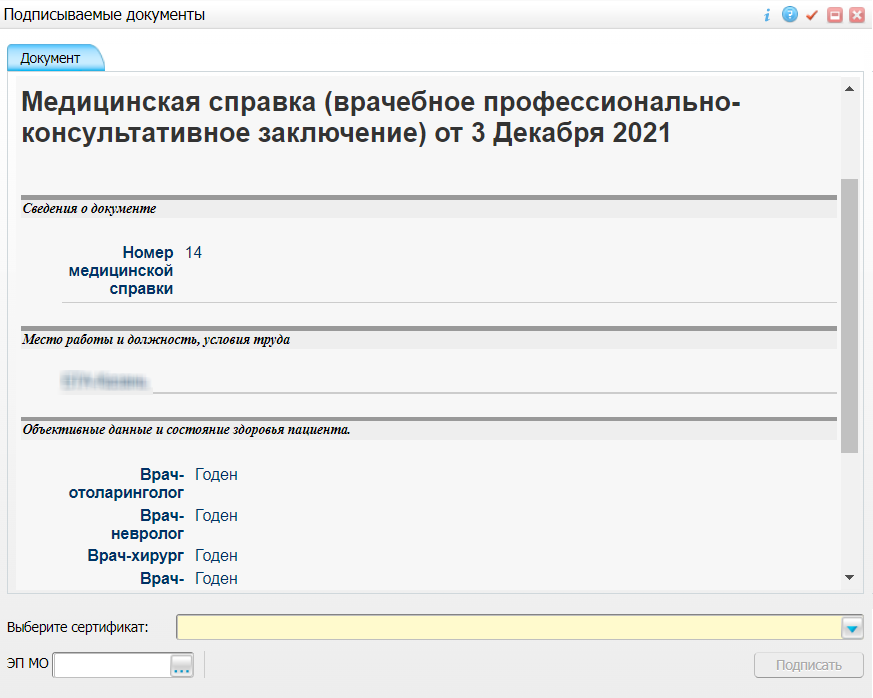 Рисунок 5 Окно подписания электронного медицинского документаукажите сертификат ЭП автора документа, выбрав его в выпадающем списке "Выберите сертификат";укажите других участников подписания документа:ЭП МО – указывается сотрудник МО, ответственный за подписание документов ЭП МО. Поле для указания участника подписания "ЭП МО" не отображается, если в Системе настроено автоматическое подписание документов ЭП МО;нажмите на кнопку "Подписать". Произойдет формирование СЭМД "Медицинская справка (врачебное профессионально-консультативное заключение)". Сформированный документ отобразится в окне "Документы".Формирование СЭМД на основании закрытой карты медосмотраЧтобы сформировать СЭМД "Медицинская справка (врачебное профессионально-консультативное заключение)", выполните следующие действия:выберите пункт главного меню "Учет" → "Медосмотры" → "Архив карт медосмотра". Откроется архив карт медосмотра;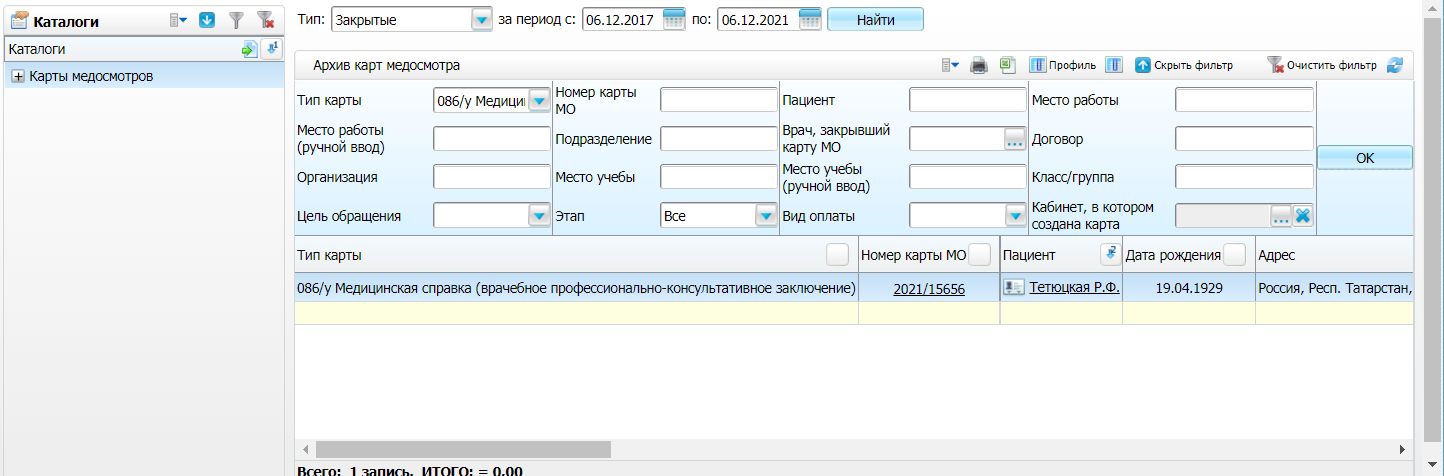 Рисунок 6 Архив карт медосмотранайдите карту медосмотра пациента с типом "086/у Медицинской справки (врачебное профессионально-консультативное заключение)", используя панель фильтрации;нажмите на номер найденной карты медосмотра. Откроется окно редактирования выбранной карты медосмотра;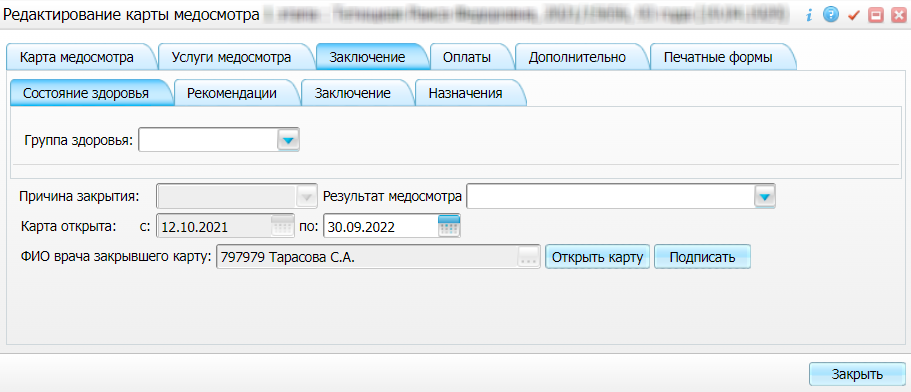 Рисунок 7 Окно карты медосмотраперейдите на вкладку "Заключение" и нажмите на кнопку "Подписать". Откроется окно "Документы", предназначенное для работы с электронными медицинскими документами по выбранной карте медосмотра;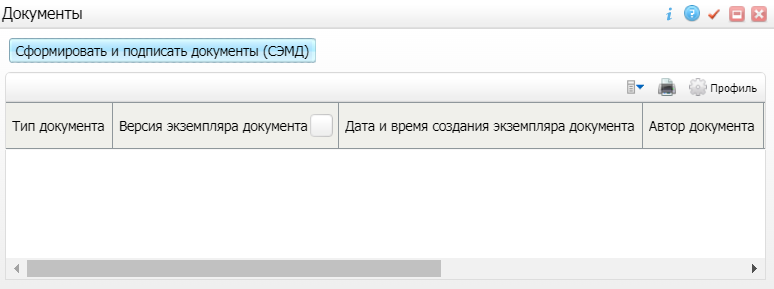 нажмите на кнопку "Сформировать и подписать документы (СЭМД)". При нажатии на кнопку выполняется ряд проверок:проверяется, заполнены ли все необходимые для формирования СЭМД поля. Если какое-либо из требуемых для СЭМД полей не заполнено, то выдается соответствующее системное сообщение;проверяется, разрешено ли создание новой версии СЭМД, если уже существует сформированная ранее версия СЭМД. В зависимости от применяемых в Системе настроек возможны следующие варианты:если создание новой версии СЭМД запрещено, то выдается системное сообщение вида: "Формирование новой версии запрещено";если настроено предупреждение перед созданием новой версии СЭМД, то выдается системное предупреждение с возможностью выбора пользователем: создавать далее новую версию или нет;если создание новой версии СЭМД запрещено в случае, если предыдущая версия подписана не всеми участниками подписания, то выдается системное сообщение вида: "Предыдущая версия документа подписана не всеми участниками, формирование новой версии запрещено";если создание новой версии СЭМД разрешено, то открывается окно подписания формируемого электронного медицинского документа;Рисунок 8 Окно подписания электронного медицинского документаукажите сертификат ЭП автора документа, выбрав его в выпадающем списке "Выберите сертификат";укажите других участников подписания документа:ЭП МО – указывается сотрудник МО, ответственный за подписание документов ЭП МО. Поле для указания участника подписания "ЭП МО" не отображается, если в Системе настроено автоматическое подписание документов ЭП МО;нажмите на кнопку "Подписать". Произойдет формирование СЭМД "Медицинская справка (врачебное профессионально-консультативное заключение)". Сформированный документ отобразится в окне "Документы".Подписание СЭМД другими участниками. Интеграция с РЭМД. СЭМД "Медицинская справка (врачебное профессионально-консультативное заключение"Если помимо автора СЭМД "Медицинская справка (врачебное профессионально-консультативное заключение" должен быть подписан и другими сотрудниками МО, предусмотренными настройками документа, то в таком случае эти сотрудники должны войти в Систему и выполнить подписание или отказ в подписании документа. До тех пор, пока электронный медицинский документ не будет подписан всеми необходимыми ЭП, его невозможно отправить в РЭМД.Подписание или отказ в подписании одного документаЧтобы подписать или отказать в подписании электронного медицинского документа, выполните следующие действия:выберите пункт главного меню "Отчеты" → "РЭМД" → "Отчеты на подпись". Откроется форма "Документы для подписи";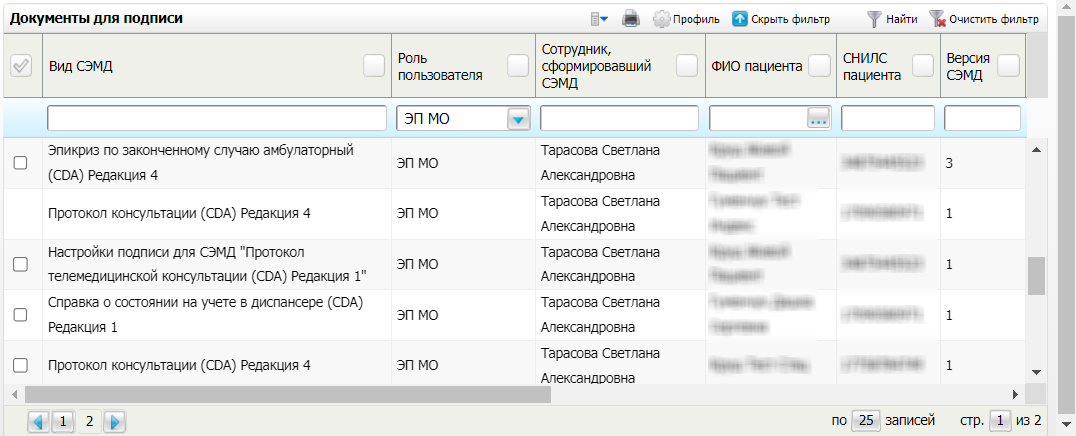 Рисунок 9 Форма для работы с электронными медицинскими документами для участников подписаниявыберите на панели фильтрации наличие подписи СЭМД "Не подписан пользователем". При этом отобразятся все неподписанные документы, которые должен подписать текущий пользователь;выберите в списке требуемый документ и воспользуйтесь пунктом контекстного меню "Подписать". Откроется окно "Информация о документе" для подписи выбранного документа;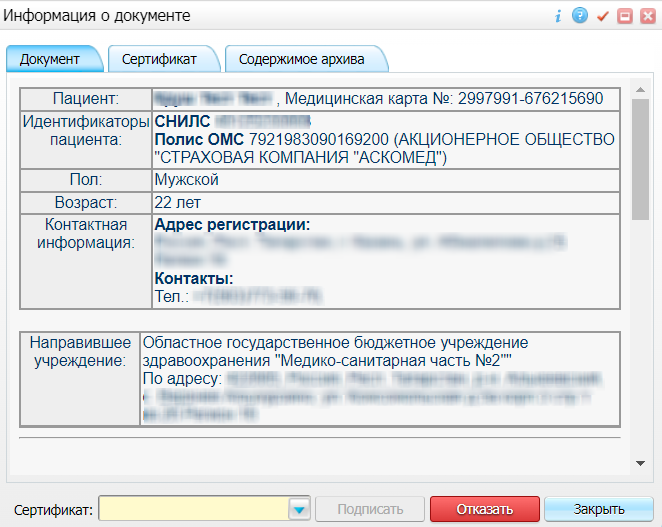 Рисунок 10 Окно подписания электронного медицинского документавыполните одно из следующих действий:для отказа в подписании выбранного документа нажмите на кнопку "Отказать". В списке документов для подписания в столбце "Наличие подписи СЭМД" у такого документа отобразится значение "В подписи отказано";для подписания выбранного документа укажите в поле "Сертификат" сертификат ЭП сотрудника и нажмите на кнопку "Подписать". В списке документов для подписания в столбце "Наличие подписи СЭМД" у такого документа отобразится значение "Подписан пользователем".Отказ в подписании одного документа с указанием причины отказаЧтобы отказать в подписании электронного медицинского документа с указанием причины отказа, выполните следующие действия:выберите пункт главного меню "Отчеты" → "РЭМД" → "Отчеты на подпись". Откроется форма "Документы для подписи";Рисунок 11 Форма для работы с электронными медицинскими документами для участников подписаниявыберите на панели фильтрации наличие подписи СЭМД "Не подписан пользователем". При этом отобразятся все неподписанные документы, которые должен подписать текущий пользователь;выберите в списке требуемый документ и воспользуйтесь пунктом контекстного меню "Отказать в подписании". Откроется окно для отказа в подписании документа;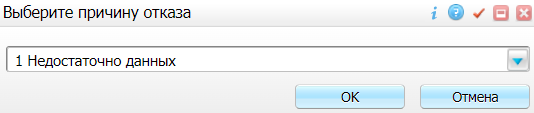 Рисунок 12 Окно отказа в подписании документавыберите в выпадающем списке причину отказа в подписании документа;нажмите на кнопку "ОК". В списке документов для подписания в столбце "Наличие подписи СЭМД" у документа отобразится значение "В подписи отказано", а также указанная пользователем причина отказа.Массовое подписание или отказ в подписании документовЧтобы выполнить массовое подписание или отказ в подписании электронных медицинских документов, выполните следующие действия:выберите пункт главного меню "Отчеты" → "РЭМД" → "Отчеты на подпись". Откроется окно "Документы на подпись";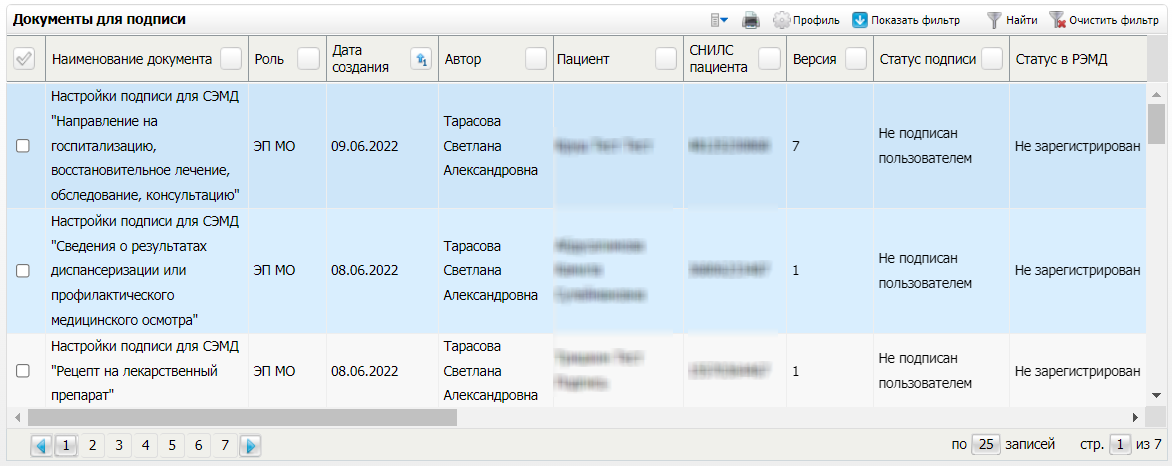 Рисунок 13 Форма для работы с электронными медицинскими документами для участников подписаниявыберите на панели фильтрации наличие подписи СЭМД "Не подписан пользователем". При этом отобразятся все неподписанные документы, которые должен подписать текущий пользователь;выберите в списке требуемые документы, установив соответствующие им флажки в первом столбце списка. Одновременно могут быть выбраны документы, требующие подписания одной ролью;воспользуйтесь пунктом контекстного меню "Подписать отмеченные". Откроется окно "Подпись документов" для подписи выбранных документов;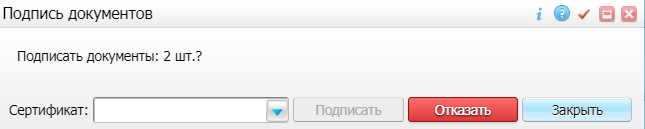 Рисунок 14 Окно подписания электронных медицинских документоввыполните одно из следующих действий:для отказа в подписании выбранных документов нажмите на кнопку "Отказать". В списке документов для подписания в столбце "Наличие подписи СЭМД" у таких документов отобразится значение "В подписи отказано";для подписания выбранных документов укажите в поле "Сертификат" сертификат ЭП сотрудника и нажмите на кнопку "Подписать". В списке документов для подписания в столбце "Наличие подписи СЭМД" у таких документов отобразится значение "Подписан пользователем".Передача СЭМД в РЭМД. Интеграция с РЭМД. СЭМД "Медицинская справка (врачебное профессионально-консультативное заключение)"После того как документ "Медицинская справка (врачебное профессионально-консультативное заключение)" будет подписан всеми участниками подписания, его можно отправить на регистрацию в РЭМД.Отправка СЭМД на регистрацию в РЭМД автором документаЧтобы отправить СЭМД "Медицинская справка (врачебное профессионально-консультативное заключение)" на регистрацию в РЭМД, выполните следующие действия:выберите пункт главного меню "Учет" → "Медосмотры" → "Архив карт медосмотра". Откроется архив карт медосмотра;Рисунок 15 Архив карт медосмотранайдите карту медосмотра пациента с типом "086/у Медицинской справки (врачебное профессионально-консультативное заключение)", используя панель фильтрации;нажмите на номер найденной карты медосмотра. Откроется окно выбранной карты медосмотра;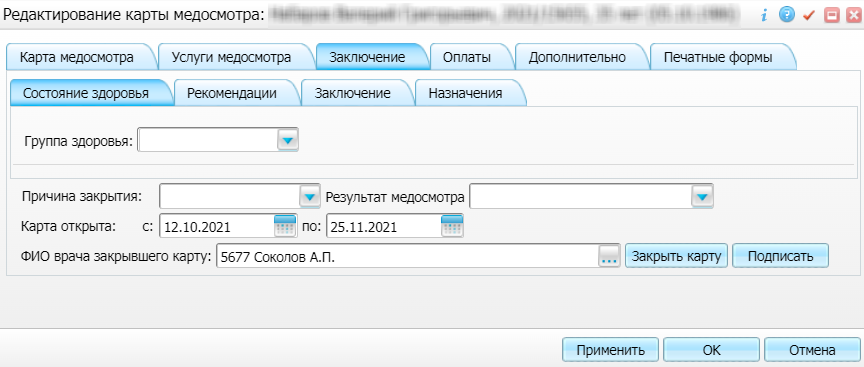 Рисунок 16 Окно карты медосмотраперейдите на вкладку "Заключение" и нажмите на кнопку "Подписать". Откроется окно "Документы", предназначенное для работы с электронными медицинскими документами по выбранной карте медосмотра;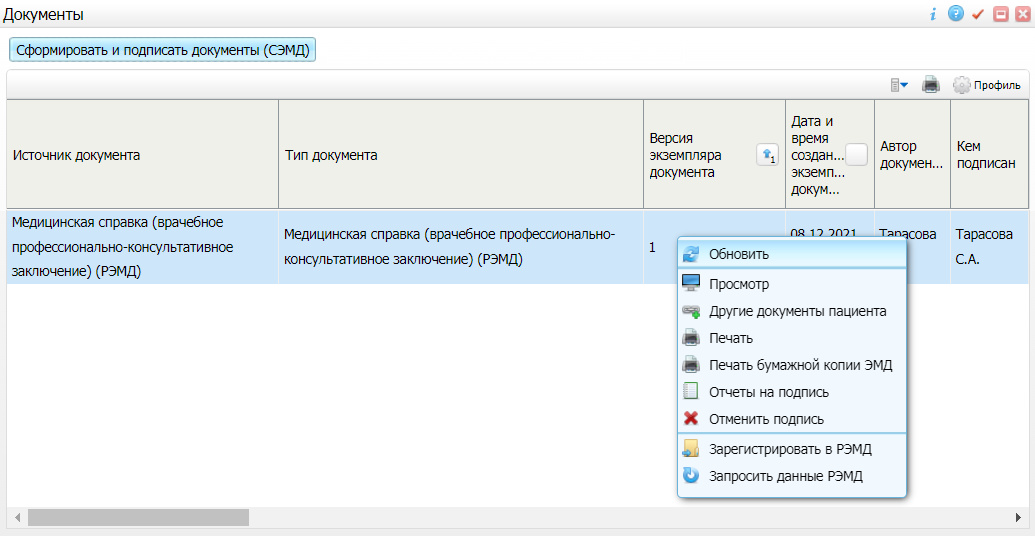 выберите документ "Медицинская справка (врачебное профессионально-консультативное заключение)" и воспользуйтесь пунктом контекстного меню "Зарегистрировать в РЭМД". Перед тем как отправить выбранный документ на регистрацию в РЭМД, Система осуществляет ряд проверок:если для документа настроено подписание не только автором, но и другими участниками подписания, и документ подписан не всеми участниками, то отображается соответствующее предупреждающее сообщение. В этом случае необходимо дождаться подписания документа всеми участниками подписания и повторить отправку документа;

   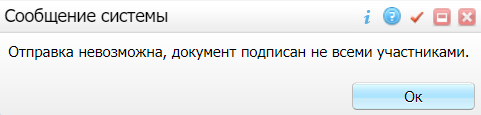 если в Системе настроено ручное подписание ЭП МО и документ не подписан ЭП МО, то отображается соответствующее предупреждающее сообщение. В этом случае необходимо дождаться подписания документа сотрудником, обладающим правом подписания от лица МО;

   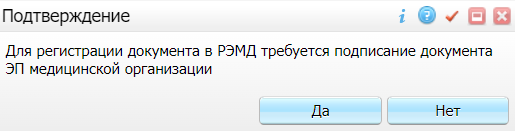 если все проверки пройдены, то отображается сообщение об успешной отправке документа в РЭМД.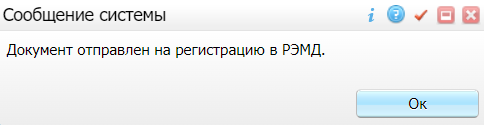 Рисунок 17 Сообщение об успешной отправке документа на регистрацию в РЭМДПосле того как документ успешно отправлен на регистрацию в РЭМД, ему присваивается статус "Отправлен на регистрацию в РЭМД". Результат обработки документа РЭМД направляет ответным сообщением, которое обрабатывается Системой в фоновом режиме. Полученный результат обработки выводится в столбце "Статус документа" (см. "Отслеживание ответа от РЭМД о регистрации СЭМД").Отправка СЭМД на регистрацию в РЭМД участником подписанияОтправить подписанный электронный медицинский документ на регистрацию в РЭМД может также и участник подписания документа, например, сотрудник, подписывающий документы ЭП МО.Чтобы отправить подписанный СЭМД "Медицинская справка (врачебное профессионально-консультативное заключение)" на регистрацию в РЭМД, выполните следующие действия:выберите пункт главного меню "Отчеты" → "РЭМД" → "Отчеты на подпись". Отобразится форма для работы с электронными медицинскими документами для участников подписания;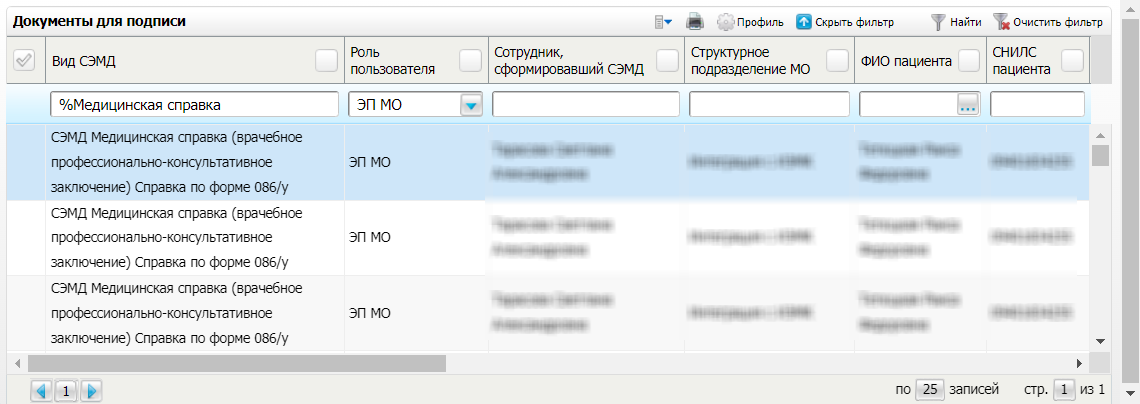 Рисунок 18 Форма для работы с электронными медицинскими документами для участников подписаниявыберите в списке документ "Медицинская справка (врачебное профессионально-консультативное заключение)", находящийся в статусе подписания "Подписан пользователем" и статусе в РЭМД "Не зарегистрирован";вызовите контекстное меню и выберите пункт "Зарегистрировать в РЭМД". Перед отправкой выбранного документа на регистрацию в РЭМД Система осуществляет ряд проверок:если для документа настроено подписание не только автором, но и другими участниками подписания, и документ подписан не всеми участниками, то отображается соответствующее предупреждающее сообщение. В данном случае дождитесь подписания документа всеми участниками подписания и повторите отправку документа;

         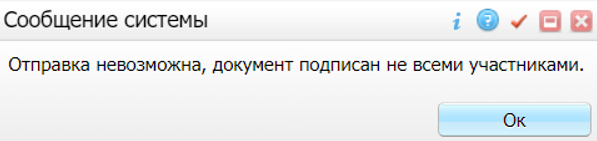 если в Системе настроено ручное подписание ЭП МО и документ не подписан ЭП МО, то отображается соответствующее предупреждающее сообщение. В этом случае необходимо дождаться подписания документа сотрудником, обладающим правом подписания от лица МО;

   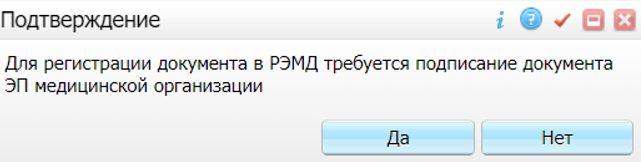 если все проверки пройдены, то отображается сообщение об успешной отправке документа в РЭМД.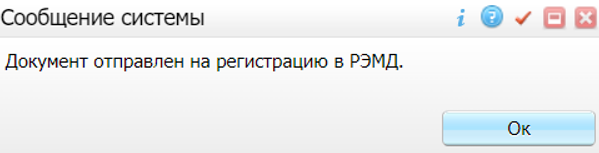 Рисунок 19 Сообщение об успешной отправке документа на регистрацию в РЭМДПосле того как документ успешно отправлен на регистрацию в РЭМД, ему присваивается статус "Отправлен на регистрацию в РЭМД". Ответ от РЭМД о регистрации документа поступает не сразу. Поступление ответа от РЭМД и его обработка Системой осуществляется в фоновом режиме. Результат регистрации СЭМД выводится в столбце "Статус в РЭМД" (см. "Отслеживание ответа от РЭМД о регистрации СЭМД").Автоматическая отправка СЭМД на регистрацию в РЭМДВ Системе возможен вариант автоматической отправки подписанных документов на регистрацию в РЭМД, когда пользователь только подписывает документы, а отправка подписанных документов осуществляется в фоновом режиме.Для корректной автоматической отправки документ должен содержать все необходимые подписи участников подписания, предусмотренные настройками документа. Далее документ проверяется на отсутствие статуса регистрации "Зарегистрирован в РЭМД" и помещается в очередь на отправку. Согласно временному интервалу, установленному в пользовательском задании, документы направляются на регистрацию в РЭМД.Отслеживание ответа от РЭМД о регистрации СЭМДОтвет от РЭМД о регистрации документа поступает не сразу. Поступление ответа от РЭМД и его обработка Системой осуществляется в фоновом режиме. Результат регистрации СЭМД выводится в столбце "Статус документа"/ "Статус в РЭМД".Таблица 1 Статусы переданного в РЭМД документаСоставилиСогласованоУТВЕРЖДАЮУТВЕРЖДАЮДолжность, компания ЗаказчикаДолжность, компания Исполнителя
_________________ И.О. Фамилия«_____»_______________2024 г.
_________________ И.О. Фамилия«_____»_______________2024 г.Термин, сокращениеОпределениеЛПУЛечебно-профилактическое учреждениеМИС, СистемаМедицинская информационная система "БАРС.Здравоохранение-МИС"МОМедицинская организацияОГРНОсновной государственный регистрационный номерРЭМДРеестр электронных медицинских документовСЭМДСтруктурированный электронный медицинский документЭПЭлектронная подписьПримечание – Полный процесс работы с медосмотрами типа "086/у Медицинской справки (врачебное профессионально-консультативное заключение)" описан в руководстве пользователя модуля "Медосмотры".Примечание – Если у подписывающего сотрудника в атрибутах сертификата ЭП присутствует ОГРН МО, то происходит одновременное подписание документа ролью "ЭП МО" тем же сертификатом ЭП.Примечание – Прежде чем отправить сформированный СЭМД "Медицинская справка (врачебное профессионально-консультативное заключение)", необходимо дождаться его подписания другими участниками.Примечание – Если у подписывающего сотрудника в атрибутах сертификата ЭП присутствует ОГРН МО, то происходит одновременное подписание документа ролью "ЭП МО" тем же сертификатом ЭП.Примечание – Прежде чем отправить сформированный СЭМД "Медицинская справка (врачебное профессионально-консультативное заключение)", необходимо дождаться его подписания другими участниками.Примечание – Роли сотрудников, необходимые для подписания электронных медицинских документов с последующей передачей в РЭМД, определяются согласно справочнику НСИ 1.2.643.5.1.13.13.99.2.42 "РЭМД. Правила подписи электронных медицинских документов".Примечание – Если у подписывающего сотрудника в атрибутах сертификата ЭП присутствует ОГРН МО, то происходит одновременное подписание документа ролью "ЭП МО" тем же сертификатом ЭП.Примечание – Если у подписывающего сотрудника в атрибутах сертификата ЭП присутствует ОГРН МО, то происходит одновременное подписание документов ролью "ЭП МО" тем же сертификатом ЭП.ЗначениеОписаниеОтправлен на регистрациюЗапрос на регистрацию СЭМД направлен в РЭМД, но ответ от РЭМД еще не полученОтказано в регистрацииОт РЭМД поступил ответ, содержащий информацию об ошибках, найденных в процессе проверки СЭМД.Вместе со статусом также отображаются выявленные ошибкиЗарегистрирован в РЭМДОт РЭМД поступил ответ об успешной регистрации СЭМД.Вместе со статусом также отображается номера, присвоенного документу при регистрации в РЭМДПримечание – РЭМД возвращает ошибки согласно справочнику НСИ 1.2.643.5.1.13.13.99.2.305 "РЭМД. Классификатор кодов сообщений".Наименование организации, предприятияДолжность исполнителяФамилия, имя, отчествоПодписьДатаНаименование организации, предприятияДолжность исполнителяФамилия, имя, отчествоПодписьДатаЛист регистрации измененийЛист регистрации измененийЛист регистрации измененийЛист регистрации измененийЛист регистрации измененийЛист регистрации измененийЛист регистрации измененийЛист регистрации измененийЛист регистрации измененийЛист регистрации измененийИзм.Номера листов (страниц)Номера листов (страниц)Номера листов (страниц)Номера листов (страниц)Всего
листов (страниц) в доку-
ментеНомер доку-
ментаВходящий номер сопроводи-
тельного документа и датаПод-
письДатаИзм.изменен-
ныхзаменен-
ныхновыханнулиро-
ванныхВсего
листов (страниц) в доку-
ментеНомер доку-
ментаВходящий номер сопроводи-
тельного документа и датаПод-
письДата